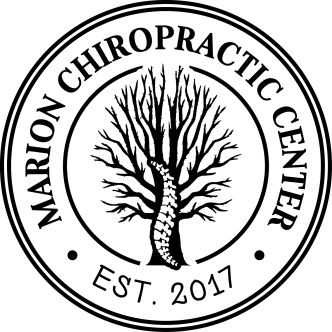 Informed Consent For Chiropractic CareA patient, in coming to the Chiropractic physician, gives the doctor permission and authority to care for the patient in accordance with the chiropractic tests, diagnosis, and analysis.  The chiropractic adjustments or other clinical procedures are usually beneficial and seldom cause any problems.  In rare cases, underlying physical defects, deformities, or pathologies may render the patient susceptible to injury.  The doctor, of course, will not give any treatment or health care if he is aware that such care may be contra-indicated.  Again it is the responsibility of the patient to make it known, or to learn through healthcare procedures whatever he is suffering from: latent pathological defects, illnesses or deformities which would otherwise not come to the attention of the chiropractic physician.  The chiropractic physician provides a specialized non-duplicating healthcare service.  Your doctor of chiropractic is licensed in a special practice and is available to work with other types of providers in your healthcare regime. I understand if I am accepted as a patient by a physician at Marion Chiropractic Center, I am authorizing the doctor to proceed with any treatment that may be necessary.  Furthermore, any risk involved, regarding chiropractic treatment, will be explained to me upon my request. Patient Signature ______________________________________ Date ____________________